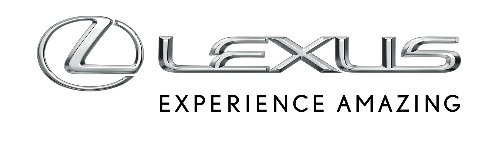 LEXUS ONTHULT LUXEJACHT LY 650: GEBOUWD OM TE VERBAZENBijna 20 meter lang Lexus-jacht wordt vierde vlaggenschip van Lexus naast LS sedan, LX SUV en LC coupé Lexus LY 650 is eerste voor productie bestemde maritieme interpretatie van L-finesse, de designtaal van LexusNa activiteiten op het gebied van gastronomie, film, design en andere luxueuze lifestyle-ervaringen waagt Lexus zich aan een nieuw avontuur buiten de autowereldLexus blijft onvermoeibaar briljante auto’s bouwen, zoals blijkt uit de prachtige handgevormde deurpanelen van de LS 500 of het complexe lakproces, geïnspireerd door de Morpho-vlinder, dat de oogverblindend mooie kleur Structural Blue oplevert. En Lexus blijft elke gelegenheid aangrijpen om zijn imago van luxe en stijl te verfijnen. Zoals vele andere voorbeelden in de roemrijke geschiedenis van Lexus illustreert deze maritieme toepassing hoe het merk steeds weer nieuwe terreinen verkent, zowel binnen als buiten de autosector.Lexus schat voortdurend in welke ervaringen het etiket luxe verdienen en heeft zo onder meer de wereld van gastronomie, design en film verkend als alternatieve mogelijkheden voor interactie met het merk. Geruggensteund door de visie van Yoshihiro Sawa, President van Lexus International dat Lexus een merk is dat “nieuwe manieren verkent om zijn gasten met innovatieve en verbluffende ervaringen te verwennen”, bundelde Lexus zijn krachten met enkele van de beste leveranciers van ervaringen om het motto Experience Amazing verder uit te diepen.Lexus keert nu terug naar het water met zijn volgende interpretatie van een Lexus-jacht, de LY 650. Als meest eigentijdse expressie van L-Finesse, de Lexus-designtaal die ook buiten de autowereld wordt toegepast, pikt de voor productie bestemde LY 650 de draad op die het verbluffende Lexus Sport Yacht Concept had laten vallen.TAKUMI-MEESTERS VAN LEXUS GAAN IN ZEE MET VAKLUI VAN MARQUIS-LARSON  Aangemoedigd door de publieke belangstelling voor het Lexus Sport Yacht Concept zette Executive Vice President Shigeki Tomoyama het licht op groen voor een nieuwe boot, die gestalte zou geven aan een “droomachtige visie op een luxueuze levensstijl, waarbij het Lexus-jacht het mobiliteitspotentieel van Lexus uitbreidt naar de oceaan.” Marquis-Larson Boat Group werd geselecteerd om het volgende Lexus-jacht te bouwen, verkopen en onderhouden wegens zijn uitgebreide ervaring met de productie van boten op bestelling en zijn beproefde knowhow, die bevestigd wordt door het Lexus Sport Yacht Concept. Marquis-Larson, gevestigd in Pulaski (Wisconsin), is de ideale partner om het tweede initiatief van Lexus als ontwerper van jachten te laten slagen met een solide combinatie van ambachtelijk vakmanschap, moderne technologie en geïnspireerd design. Het vakmanschap van Marquis, dat de befaamde traditie van de hooggeschoolde Takumi-meesters bij Lexus aanvult, wordt duidelijk aangetoond door zijn magistrale botenbouwers, van wie er vele al dertig jaar voor het bedrijf werken. L-FINESSE ZET MOEITELOOS DE STAP VAN AUTOMOTIVE NAAR MARITIEME TOEPASSINGENEnkele van de aantrekkelijkste kenmerken van de bijna 13 meter lange conceptboot hebben hun weg gevonden naar de LY 650. Met een totale lengte van bijna 20 meter en een breedte van 5,72 meter heeft het nieuwste Lexus-jacht een uitgesproken stijl, die tot uitdrukking komt in sterke, gebogen dekelementen en opvallende welvingen aan de achterzijde. In profiel gaat de elegant golvende daklijn van het jacht, een typisch stijlelement van Lexus, vloeiend over in de oplopende, brede heupen van de achterpartij.KOMENDE MIJLPALEN EN CONTACTINFORMATIE De eerste volledig afgewerkte Lexus LY 650 zal in de tweede helft van 2019 gereed zijn en later dat jaar zijn wereldwijde debuut maken. Neem voor meer informatie of vragen over de aanschaf van een Lexus LY 650 contact op met:Matthew VetznerVice President of Marketing, Marquis-Larson Boat Group +1 920.822.3214 mvetzner@marquis-larson.comACHTERGRONDLexus werd in 1989 opgericht om de beste auto’s ooit te bouwen met het engagement om zijn klanten een service van topniveau te bieden.In 2012 werd binnen de onderneming Lexus International opgericht om de centrale strategie, de planning, het design, de engineering en de productie voor het merk te coördineren.De afdeling Marine Business van Toyota Motor Corporation (TMC) bestaat sinds 1997 en ontwikkelt luxejachten op basis van geavanceerde technologie en kwaliteitscontroles die tijdens de productie van Lexus-luxewagens zijn geperfectioneerd. De Ponam-serie van Toyota Marine bestaat uit boten voor de sportvisserij in uitvoeringen van 7,92 en 8,53 meter en luxecruisers in versies van 9,45, 10,67, 11,28 en 13,72 meter met duurzame en stille rompen in een volledig gelaste A5083-aluminiumlegering. De Ponam-modellen worden aangedreven door uiterst efficiënte turbodieselmotoren, gebaseerd op die van de Lexus GX 300d (3,0-liter viercilinderturbodiesel) en LX 450d (4,5-liter V8 twin-turbo diesel). In Japan is Toyota met de Ponam-serie marktleider in het segment van de luxejachten.Van 1998 tot 2002 ontwikkelde en bouwde Toyota Marine ook de Epic-serie glasvezelboten die deelnemen aan kampioenschappen voor waterskiën en wakeboarden. Deze boten zijn vooral bestemd voor de Amerikaanse markt en zijn uitgerust met de 4,0-liter V8 DOHC-benzinemotor (1UZ-FE) van de Lexus LX 400 luxesedan.Marquis-Larson Boat Group: Het is onze overtuiging dat er geen waarachtiger gevoel van vrijheid bestaat dan wanneer je op het water bent. Daarom bieden wij een familie van zes premium merken pleziervaartuigen aan met lengtes van 4,88 tot 15,85 meter: de nieuwe Marquis, Carver Yachts, Larson-gezinsmotorboten, Larson FX-zoetwatervissersboten, Larson Escape-pontonboten en Striper-zoutwatervissersboten.   